KONTIOLAHDEN KOULUOPISKELUHUOLTOSUUNNITELMA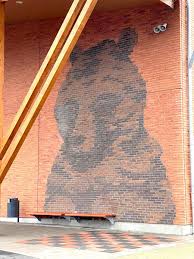 Kontiolahden koulun opiskelijahuoltosuunnitelma Opiskeluhuollon toteuttamista, arviointia ja kehittämistä varten laaditaan oppilaitoskohtainen opiskeluhuoltosuunnitelma. Opiskeluhuoltosuunnitelma on koulun opetussuunnitelman liite.Opiskeluhuoltosuunnitelmaa päivitetään tarvittaessa, ja aina lukuvuoden alkaessa.  Opiskeluhuoltosuunnitelman sisältö:  Opiskeluhuollon kokonaistarve ja käytettävissä olevat opiskeluhuoltopalvelut  Yhteisöllinen opiskeluhuolto ja sen toimintatavat  Yksilökohtaisen opiskeluhuollon järjestäminen  Oppilaiden ja huoltajien osallisuus opiskeluhuollossa  Opiskeluhuoltosuunnitelman toteuttaminen ja seuraaminen  Liitteet  Opiskeluhuoltosuunnitelman laatimisesta vastaa koulun yhteisöllinen opiskeluhuoltoryhmä. Suunnitelma tehdään yhteistyössä koulun henkilöstön, oppilaiden ja heidän huoltajiensa kanssa.  Opiskeluhuollon kokonaistarveKONTIOLAHDEN KOULUKontiolahden kouluKontiolahden koululla aloittaa syksyllä 2023 -2024 641 oppilasta. Oppilaat sijoittuvat koulun 1-9 -luokille. Koululla toimii 6 pienryhmää.Yläluokkien oppilaat kerätään Kirkonkylän koulun alaluokkalaisten lisäksi seitsemältä alakoululta. (Kulho, Onttola, Kontioniemi, Varparanta, Ahokkala, Jakokoski, Selkie)Kouluyhteisön toimenpiteet yhteisöllisen opiskeluhuollon edistämiseksiOppilaiden ja kouluyhteisön hyvinvoinnin, terveyden ja turvallisuuden seuraamisen käytännöt ja keskeiset tuloksetYhteisöllinen oppilashuolto on ensisijaisesti kouluyhteisön kokonaisvaltaiseen hyvinvointiin pyrkivää ennalta ehkäisevää yhteistoimintaa kaikkien toimijoiden (oppilaat, vanhemmat, henkilökunta, alueen yhteistyötahot jne.) kanssa. Yhteisöllisyyttä tuetaan edistämällä oppilaan ja huoltajan osallisuutta kouluyhteisön hyvinvoinnin kehittämisessä. Oppilashuoltoryhmässä käsitellään kouluterveyskyselyn tulokset, kriisisuunnitelmat, koko kouluyhteisön hyvinvoinnin edistämiseen tähtäävät toimintamallit ja muut hyvinvointiin liittyvät selvitykset ja suunnitelmat. Siun sote tuottaa ja vastaa psykologi- ja kuraattoripalveluista sekä kouluterveydenhuollon terveydenhoitajan ja lääkärin palveluista. Eri toimijoiden rooleja on kuvattu tarkemmin opetuksen järjestäjän opiskeluhuoltosuunnitelmassa. Yhteisöllisessä opiskeluhuollossa työn sisältöjen ja yhteisten toimintatapojen aihepiirejä ovat muun muassa:tunne- ja vuorovaikutustaitojen sekä mielenterveyden edistäminenkiusaamisen, väkivallan ja häirinnän ehkäiseminen ja vähentäminenopintojen edistäminen poissaoloja ehkäisemälläopintojen ja työskentelyn hyvinvointia tukeva järjestäminen ja terveellisten elintapojen edistäminenoppilaitosympäristön terveellisyyden ja turvallisuuden sekä yhteisön hyvinvoinnin edistäminen ja tarkastaminenopiskelijoiden osallisuuden edistäminenhuoltajien osallisuuden edistäminenopiskeluhuollon ja oppilaitoksen ulkopuolisten tahojen yhteistoimintaOppilashuoltohenkilöstön työskentelyyn kuuluvat vierailut luokissa, oppituntien seuraaminen ja oppilaiden kanssa keskusteleminen. Oppilashuoltoryhmän jäsenet voivat kuulla tukioppilaita tai oppilaskunnan jäseniä. Oppilashuoltohenkilöstö on aktiivisesti mukana suunnittelemassa erilaisia teemapäiviä, vanhempainiltoja, kouluun tutustumispäiviä, koulukohtaisia kyselyjä ja erilaisia koulun toimintakulttuurin kehittämiseen tähtääviä toimenpiteitä ja ohjelmia. Yhteisöllisen oppilashuollon toimintamalleja Kontiolahden koulussa ovat mm.kummioppilastoimintatukioppilastoimintaoppilaskuntatoimintaruokatoimikunta7-luokkien ryhmäytykset yhdessä nuorisotoimen kanssa elokuussaoppilashuoltohenkilön osallistuminen terveystiedon tunneille suunnitelluissa aihepiireissäoppilashuollon osuudet useissa vanhempainilloissaerityisnuorisotyöntekijän vierailut koulussaKoulun oppilashuoltoa toteutetaan mm. oppilashuollon vuosikellon sekä seuraavien ohjeiden ja toimintamallien mukaan: - Järjestyssäännöt - Poissaoloihin puuttumisen malli - Suunnitelma oppilaiden suojaamiseksi väkivallalta, kiusaamiselta ja häirinnältä – Turvallisuussuunnitelma.Koulun oppilashuoltoryhmällä on vastuu toiminnan toteuttamisesta, seuraamisesta ja ongelmiin reagoinnista. Oppilashuoltoryhmä arvioi toimintaansa vuosittain ja raportoi oppilashuollon ohjausryhmälle Koulukohtaisen oppilashuoltoryhmän johtaminen, kokoonpano ja toimintatavatKoulukohtainen yhteisöllinen oppilashuoltoryhmä vastaa koulun oppilashuollon suunnittelusta, kehittämisestä, toteuttamisesta ja arvioinnista. Ryhmän keskeinen tehtävä on yhteisön hyvinvoinnin ja turvallisuuden edistäminen sekä muun yhteisöllisen oppilashuollon toteuttaminen ja kehittäminen. Ryhmää johtaa rehtori, tämän poissa ollessa virka-apulaisrehtori. Oppilashuoltoryhmä on monialainen ja siihen kuuluu rehtorin ja apulaisrehtorin lisäksi kouluterveydenhoitaja, koulukuraattori, koulupsykologi, laaja-alainen erityisopettaja ja oppilaanohjaaja. Lisäksi oppilashuoltoryhmään voidaan kutsua mukaan oppilaiden, huoltajien, koulun henkilökunnan ja yhteistyötahojen edustajia asian ja toiminnan kannalta järkevällä tavalla. Oppilashuoltoryhmä voi tarvittaessa kuulla asiantuntijoita ja ryhmässä voi olla mukana esim. nuorisotyöntekijä, seurakunnan edustaja tms. joka vaikuttaa nuorten arjessa.Koulukohtainen opiskeluhuoltoryhmävastaa opiskeluhuollon suunnittelusta, kehittämisestä, toteuttamisesta ja arvioinnista oppilaitoksessaan säädösten ja normien mukaisestisuunnittelee ja toteuttaa opiskeluhuoltoa kunnan opiskeluhuollon ohjausryhmän linjausten mukaisestilaatii oppilaitoskohtaisen opiskeluhuoltosuunnitelman kansallisen ohjauksen ja paikallisen opiskeluhuollon ohjausryhmän linjausten mukaisestiJärjestyssäännötKontiolahden koulun järjestyssäännöt lisätään opiskeluhuoltosuunnitelman liitteeksi (liite 1 )Yhteistyö terveysneuvonnan ja terveystiedon opetuksen välilläTerveydenhoitaja yhteistyössä opettajien ja muiden opiskeluhuollon työntekijöiden kanssa osallistuu oppilaiden terveyden edistämiseen. Näihin asioihin liittyen opetusta voidaan toteuttaa yhteistyössä kouluterveydenhuollon ja muun opiskeluhuollon henkilöstön kanssa.  Terveydenhoitaja osallistuu mahdollisuuksien mukaan yhteisölliseen opiskeluhuoltotyöhön ja suunnitteluun, esimerkiksi ravinto-, uni- ja ruutuaika-asioissa. Kontiolahden koulussa terveystietoa opiskellaan koulun seitsemännellä ja kahdeksannella luokalla puoli vuosiviikkotuntia kummallakin vuosiluokalla. Oppiaineen tavoitteet on kirjattu Joensuun seudun opetussuunnitelmaan. Terveystiedon keskeiset sisältöalueet vuosiluokilla 7-9 ovat seuraavat:terveyttä tukeva kasvu ja kehitysterveyttä tukevat ja kuluttavat tekijät sekä sairauksien ehkäisyterveys, yhteisöt, yhteiskunta ja kulttuuriTupakkatuotteiden ja muiden päihdekäytön ehkäiseminen ja käyttöön puuttuminenKäytön ehkäiseminenTupakkatuotteiden käytön ehkäisevä työ on tarpeen tupakoinnista aiheutuvien huomattavien niin yksilölle, kun yhteiskunnalle koituvien haittojen vuoksi. Tärkeimpiä näistä ovat aineriippuvuus, sairaudet ja terveysongelmat sekä sosiaaliset ongelmat. Ehkäisevä työ on toimintaa, jolla ehkäistään ja vähennetään tupakkatuotteiden käyttöä ja siitä aiheutuvia haittoja.Tavoitteetennaltaehkäistä tai myöhentää oppilaiden/opiskelijoiden tupakoinnin aloittamistalisätä oppilaiden/opiskelijoiden tietoisuutta tupakkaan liittyvistä riskeistä ja ongelmistakannustaa oppilaita/opiskelijoita lopettamaan jo aloitettu tupakanpolttoTupakkalakitupakkatuotteen sekä suora että epäsuora mainonta on kielletty (8§).tupakkatuotteita tai tupakointivälineitä ei saa elinkeinotoiminnassa myydä eikä muutoin luovuttaa henkilölle, joka on 18 vuotta nuorempi (10§).tupakointi on kielletty mm. (12§) oppilaitosten nuorille tarkoitetuissa sisätiloissa sekä niiden pääasiassa 18 vuotta nuoremmille tarkoitetuilla ulkoilualueilla sekä työyhteisöjen yhteisissä ja yleisissä sekä asiakkaalle tarkoitetuissa tiloissa.Koulun järjestyssäännöttupakointi ja päihteiden käyttö on kielletty kouluaikana ja koulun tapahtumissa sekä koulualueella. Vrt. tupakkalakiYhteistyö koulun ulkopuolisten lasten ja nuorten hyvinvointia edistävien tahojen kanssa yhteisöllisen oppilashuollon kehittämisessäKontiolahden koulu tekee tiivistä yhteistyötä nuorisotoimen, seurakunnan nuorisotyön, poliisin, lastensuojelun ja muiden nuorten parissa työskentelevien tahojen kanssa. Kontiolahden nuorisotoimen ja seurakunnan työntekijät työskentelevät viikoittain koululla tavaten oppilaita, osallistuen yhteisöllisen oppilashuollon kehittämiseen ja hoitaen omia asiakaskontaktejaan. Yhteistyö ja käytänteet kouluympäristön terveellisyyden ja turvallisuuden sekä kouluyhteisön hyvinvoinnin tarkastuksissaKouluyhteisön ja -ympäristön on suojattava terveyttä. Hyvät työ- ja oppimisolosuhteet luovat edellytykset koko kouluyhteisön hyvinvoinnille, työkyvyn säilyttämiselle sekä tulokselliselle oppimiselle. Oppilaan terveyden edistämiseksi on kouluyhteisön ja oppimisympäristön terveellisyys ja turvallisuus tarkastettava yhteistyössä koulun ja sen oppilaiden, kouluterveydenhuollon, terveystarkastajan, henkilöstön työterveyshuollon, työsuojeluhenkilöstön ja tarvittavien muiden asiantuntijoiden kanssa.Työolot tutkitaan säännöllisesti työsuojeluviranomaisten aloitteesta. Tarkastuksesta laaditaan raportti ja samoin todetuista puutteista ja niiden korjaamisesta laaditaan suunnitelma. Arvioinnissa todettujen puutteiden korjaamista seurataan vuosittain. Kouluyhteisön ja – ympäristön tulee olla terveellinen, turvallinen, esteetön ja esteettisesti viihtyisä. Fyysiset työolot, kuten sisäilman laatu, koulutyön ergonomia, tapaturmavaarat, kalusteiden, sosiaalitilojen, säilytystilojen ja koulun siivouksen asianmukainen taso huomioidaan tarkastuksessa. Tarkastuksessa käydään läpi oppilashuollon suunnitelma.  Koulun terveydellisten olojen tarkastus tehdään määräajoin. Mukana olevia tahoja ovat rehtori, terveydenhoitaja, tilahallinto, terveystarkastaja, koulun työsuojeluvaltuutettu ja työterveydenhoito.Jokainen työntekijä on velvollinen ilmoittamaan kiinteistössä tai piha-alueilla havaitsemistaan puutteista kiinteistöstä ja tiloista vastaavalle.Toimenpiteet tarvittavien tukitoimien järjestämiseksi (yksilökohtainen opiskeluhuolto)Oppilaan ohjaaminen opiskeluhuoltopalveluihinYksilökohtaiseen opiskeluhuoltoon sisältyvät koulu- ja opiskeluterveydenhuollon palvelut sekä kuraattori- ja psykologipalvelut. Siihen kuuluu myös monialainen asiantuntijaryhmä, joka kootaan tapauskohtaisesti oppilaan tueksi. Myös opetuksen ja koulutuksen tueksi järjestettävät sosiaali- ja terveyspalvelut erityisoppilaitoksissa ovat osa yksilökohtaisen oppilashuollon kokonaisuutta.Yksilökohtainen oppilashuolto perustuu aina vapaaehtoisuuteen ja sen toteuttaminen edellyttää suostumusta.Oppilaalla ja opiskelijalla on oikeus psykologi- tai kuraattoripalveluihin säädetyssä määräajassa. Palvelut on järjestettävä siten, että oppilaalle ja opiskelijalle tarjotaan mahdollisuus henkilökohtaiseen keskusteluun joko psykologin tai kuraattorin kanssa viimeistään seitsemäntenä koulun työpäivänä. Jos asia on kiireellinen, keskustelu on järjestettävä samana tai seuraavana koulupäivänä. Asian kiireellisyyden arvioi psykologi tai kuraattori.Oppilailla on oikeus yksilökohtaiseen opiskeluhuoltoon, jota ovat:  Yksittäiselle oppilaalle annettavat kuraattorin, psykologin sekä kouluterveydenhuollon palvelut  Monialainen yksilökohtainen opiskeluhuolto Tapauskohtainen monialainen asiantuntijaryhmä  Yksittäisen oppilaan tai tietyn oppilasryhmän tuen tarpeen selvittämiseen ja opiskeluhuoltopalvelujen järjestämiseen liittyvät asiat käsitellään yksilökohtaisessa asiantuntijaryhmässä. Asian käsittelyyn voi osallistua tarvittavia opiskeluhuollon yhteistyötahoja tai oppilaan läheisiä. Ryhmän jäsenillä on lisäksi oikeus pyytää neuvoa oppilaan asiassa tarpeellisiksi katsomiltaan asiantuntijoilta. Yksilökohtaiseen asiantuntijaryhmään voidaan nimetä asiantuntijoita jäseneksi vain oppilaan, tai, ellei hänellä ole edellytyksiä arvioida annettavan suostumuksen merkitystä, hänen huoltajansa suostumuksella. Yksilökohtainen asiantuntijaryhmä nimeää keskuudestaan vastuuhenkilön. Ryhmän kokoaa se opiskeluhuollon tai koulun henkilökunnan edustaja, jolle asian selvittäminen työtehtävien perusteella kuuluu. Oppilaan tai huoltajan suostumus pyydetään aina yksilöidyllä kirjallisella suostumuksella. Suostumus voidaan pyytää suullisesti siinä vaiheessa, kun aletaan koota yksilökohtaista asiantuntijaryhmää ja sen jäseniä. Suullinen suostumus vahvistetaan kirjallisesti ensimmäisellä kokoontumiskerralla. Jos yksilökohtaisen asiantuntijaryhmän kokoonpanoon tulee myöhemmin muutoksia, tehdään niistä merkintä lomakkeeseen. Suostumuslomake arkistoidaan opiskeluhuoltokertomuksen yhteyteen.  Monialaisen asiantuntijaryhmän kokoaminen, suostumuksen hankkiminen ja työskentelyyn osallistuminen Monialainen asiantuntijaryhmä kootaan yksittäisen opiskelijan tai opiskelijaryhmän opiskeluhuollon tuen tarpeen selvittämiseksi ja palvelujen järjestämiseksi. Ryhmän kokoaa se opetushenkilöstön tai opiskeluhuollon palvelujen edustaja, jolle asia työtehtävien perusteella kuuluu. Asiantuntijaryhmän tapauskohtainen kokoonpano perustuu yksilölliseen harkintaan, käsiteltävään asiaan ja siinä vaadittavaan osaamiseen. Asiantuntijaryhmään voidaan nimetä asiantuntijoita jäseneksi vain opiskelijan, tai, ellei hänellä poikkeuksellisesti ole edellytyksiä arvioida annettavan suostumuksen merkitystä, hänen huoltajansa suostumuksella.Asiantuntijaryhmä nimeää keskuudestaan vastuuhenkilön. Opiskelijan yksilöidyllä kirjallisella suostumuksella hänen asiansa käsittelyyn voi osallistua myös muita tarvittavia opiskeluhuollon yhteistyötahoja tai opiskelijan läheisiä (oppilas- ja opiskelijahuoltolaki 19 §).Opiskeluhuoltokertomuksen laatiminen ja säilytys
Yksittäistä oppilasta koskevan asian käsittelystä laaditaan oppilashuoltokertomus (lomake Wilmassa). Ryhmän vastuuhenkilö kirjaa yksilökohtaisen oppilashuollon järjestämiseksi ja toteuttamiseksi välttämättömät tiedot oppilashuoltokertomukseen. Kirjauksia voivat tehdä myös muut asiantuntijaryhmän jäsenet. Kertomus laaditaan jatkuvaan muotoon, joka etenee aikajärjestyksessä.Kertomukseen kirjataan seuraavat asiat:
- yksittäisen oppilaan nimi, henkilötunnus, kotikunta ja yhteystiedot sekä alaikäisen oppilaan huoltajan tai muun laillisen edustajan nimi ja yhteystiedot
- asian aihe ja vireille panija
- oppilaan tilanteen selvittämisen aikana toteutetut toimenpiteet, kuten arviot, tutkimukset ja selvitykset
- tiedot asian käsittelystä monialaisessa asiantuntijaryhmän palaverissa
- kokoukseen osallistuneet henkilöt ja heidän asemansa
- kokouksessa tehdyt päätökset, päätösten toteuttamissuunnitelma sekä toteuttamisesta ja seurannasta vastaavat tahot
- toteutetut toimenpiteet
- kirjauksen päivämäärä sekä kirjauksen tekijä ja hänen ammatti- tai virka-asemansaJos sivulliselle annetaan oppilashuoltokertomukseen sisältyviä tietoja, asiakirjaan on lisäksi merkittävä mitä tietoja, kenelle sivulliselle ja millä perusteella tietoja on luovutettu.Opiskeluhuoltokertomukset sekä muut opiskeluhuollon tehtävissä laaditut tai saadut yksittäistä oppilasta koskevat asiakirjat tallennetaan opiskeluhuoltorekisteriin. Opiskeluhuoltorekisteriin tallennetut tiedot, jotka koskevat yksittäistä oppilasta, ovat salassa pidettäviä. Kouluterveydenhoitaja, psykologi ja kuraattori kirjaavat yksilötapaamiset omiin potilasasiakirjoihinsa. Tarvittavan opiskeluhuollon järjestäminen kurinpitotoimen tai oppilaan osallistumisen epäämisen yhteydessä Kurinpidollisia keinoja ovat perusopetuslain mukaan jälki-istunto, kirjallinen varoitus ja määräaikainen erottaminen. Opetusta häiritsevä oppilas voidaan määrätä poistumaan opetustilasta tai koulun tilaisuudesta. Oppilaan oikeus osallistua opetukseen voidaan evätä enintään jäljellä olevan työpäivän ajaksi, jos olemassa on vaara, että toisen oppilaan tai muun henkilön turvallisuus kärsii oppilaan väkivaltaisen tai uhkaavan käyttäytymisen vuoksi taikka opetus tai siihen liittyvä toiminta vaikeutuu kohtuuttomasti oppilaan häiritsevän käyttäytymisen vuoksi. Vastaavat perusteet mahdollistavat epäämään opetuksen myös seuraavaksi koulupäiväksi, jos opetuksen järjestäjä tarvitsee aikaa sen suunnitteluun, miten oppilas voi palata takaisin opetukseen. Oppilaalle on epäämisen aikana järjestettävä mahdollisuus keskustella henkilökohtaisesti opiskeluhuollon psykologin tai kuraattorin kanssa. Lisäksi opetuksen järjestäjän on laadittava oppilaalle suunnitelma, jossa määritellään ne käytännöt ja opiskeluhuoltopalvelut, jotka tukevat hänen paluutaan takaisin opetukseen. Opettajan laajaan terveystarkastukseen (1, 5 ja 8 lk.) antaman oppilaan selviytymistä ja hyvinvointia kuvaavan arvion toimintakäytänteet (ml. suostumus) koulussa Laajoissa terveystarkastuksissa selvitellään lapsen ja nuoren hyvinvointiin liittyviä asioita kokonaisvaltaisesti. Tarkastuksessa käydään läpi koulunkäyntiin, vapaa-aikaan ja perheeseen liittyviä olosuhteita ja terveystottumuksia sekä tehdään iän ja yksilöllisen tarpeen mukaiset tutkimukset.Laajan terveystarkastuksen kokonaisuus voidaan toteuttaa monella tapaa. Tarkastus voi koostua erillisistä terveydenhoitajan ja lääkärin tarkastuksista, erillisestä terveydenhoitajan tarkastuksesta yhdistettynä terveydenhoitajan ja lääkärin yhteistapaamiseen tai koko terveystarkastus voidaan toteuttaa yhdessä tapaamisessa terveydenhoitajan ja lääkärin toimiessa työparina. Yläluokilla tarkastus järjestetään siten, että nuorelle tarjoutuu aina mahdollisuus myös kahdenkeskiseen keskusteluun terveydenhoitajan tai lääkärin kanssa. Luokanopettaja tai -ohjaaja antaa kouluterveydenhuollolle oman arvionsa oppilaan selviytymisestä ja hyvinvoinnista koulussa.Oppilaan koulupäivän aikaisen erityisruokavalion tai lääkityksen ilmoittamisen käytänteet Oppilaiden erityisruokavalioista vaaditaan lääkärintodistus. Koulupäivän aikana otettavista lääkkeistä tehdään lääkehoitosuunnitelma yhteistyössä kodin ja koulun kanssa. Lääkehoitosuunnitelmaan kirjataan tiedot lääkkeestä, milloin sitä annetaan ja missä sitä säilytetään, sekä miten lääkkeet toimitetaan kouluun ja kotiin. Perehdyttämisen lääkkeeseen hoitavat huoltajat tai tarvittaessa terveydenhuollon ammattihenkilö.Yhteistyön järjestäminen oppilaiden ja heidän perheidensä sekä koulussa työskentelevien ja muiden oppilaiden hyvinvointia tukevien tahojen kanssaOppilaiden osallistaminen oman koulutyönsä ja ryhmänsä koulutoiminnan suunnitteluun on luonteva tapa vahvistaa osallisuutta. Oppilasta rohkaistaan vaikuttamaan koulun yhteisen toiminnan ja oppimisympäristön suunniteluun ja kehittämiseen.Oppilaille tulee myös järjestää mahdollisuus osallistua opetussuunnitelman ja siihen liittyvien suunnitelmien (mm. opiskeluhuoltosuunnitelma) valmisteluun.  Perusopetuslain mukaan opetuksessa tulee olla yhteistyössä kotien kanssa. Yhteistyöllä tuetaan kasvatuksen ja opetuksen järjestämistä siten, että jokainen oppilas saa oman kehitystasonsa ja tarpeidensa mukaista opetusta, ohjausta ja tukea. Yhteistyö edistää oppilaiden tervettä kasvua ja kehitystä. Huoltajien osallisuus sekä mahdollisuus olla mukana koulutyössä ja sen kehittämisessä on keskeinen osa koulun toimintakulttuuria. Kodin ja koulun kasvatusyhteistyö lisää oppilaan, luokan ja koko kouluyhteisön hyvinvointia ja turvallisuutta. Huoltajien osallisuus ja kuuleminen tapahtuu erilaisten kyselyjen ja vanhempain toimikunnan toiminnan kautta.Opiskeluhuoltosuunnitelman laatimisesta vastaa koulun yhteisöllinen oppilashuoltoryhmä. Suunnitelma tehdään yhteistyössä koulun henkilöstön, oppilaiden ja heidän huoltajiensa kanssa. Suunnitelma on laadittu yhteistyössä koulun oppilashuoltohenkilöstön kanssa. Koko henkilöstö käy suunnitelman läpi syksyn veso -koulutuksessa.  Suunnitelma saatetaan myös vanhempainyhdistyksen ja oppilaskunnan tiedoksi.Huoltajat osallistuvat yhteisöllisen opiskeluhuollon suunnitteluun, toteuttamiseen ja arviointiin vanhempainilloissa ja vanhempainyhdistyksen toiminnan kautta. Yhteisiin kokouksiin huoltajat osallistuvat kutsuttuina soveltuvin osin.  5 Suunnitelmat oppilaiden suojaamiseksi väkivallalta, kiusaamiselta ja häirinnältä 5a) Suunnitelmat oppilaiden suojaamiseksi väkivallalta, kiusaamiselta ja häirinnältäKontiolahden koulun  suunnitelma oppilaiden suojaamiseksi väkivallalta, kiusaamiselta ja häirinnältä  lisätään opiskeluhuoltosuunnitelman liitteeksi (liite 25b) Kriisisuunnitelma (suunnitelma kriisi-, uhka- ja vaaratilanteiden varalle) Kontiolahden koulun kriisisuunnitelma lisätään opiskeluhuoltosuunnitelman liitteeksi (liite 3).  5c) Opiskeluhuoltosuunnitelman toteuttaminen ja seuranta Kontiolahden koulun opiskeluhuollon tehtävä on edistää koko kouluyhteisön hyvinvointia ja siten myös oppimista. Opetuksen järjestäjä vastaa yhdessä Siun soten kanssa Lasten ja nuorten hyvinvointisuunnitelman päivittämisestä ja sen mittareista. Koulun tehtävänä on toteuttaa suunnitelmaa ja pyrkiä siinä määriteltyihin tavoitteisiin.Hyvinvointityötä toteutetaan koulun toimintakulttuurin ja luotujen rakenteiden avulla päivittäin yhteistyössä koko kouluyhteisön kanssa. Toimintaa arvioidaan lukuvuoden päättyessä ja tulevaa lukuvuotta suunniteltaessa. koulu-/ opiskeluterveydenhoitajakoulu-/ opiskeluterveydenhoitajapsykologipsykologikuraattorikuraattoriesi- ja perusopetuslukio/ toinen asteesi- ja perusopetuslukio/ toinen asteesi- ja perusopetuslukio/ toinen asteValtakunnallinen mitoitus opp./ työntekijä780780670670Kontiolahden keskiarvo opp./ työntekijä4737331104?649512,5385Kontiolahden koulun/ oppilaitoksen oppilasmäärä641xKoulun/ oppilaitoksen arvio opiskeluhuoltopalvelun tarpeesta opp./ tt.641:2=320,5x641x641xKoulun perustelut em. arviolle, ks. alla881:473=1,9x881:780=1,1x881:670=1,3xOPPILASHUOLTORYHMÄKokoontuminen ja kokoonpanoTehtävätKirjaaminenYhteisöllinen koulukohtainen oppilashuoltoryhmä kokoontuu rehtorin kokoon kutsumanarehtori (puheenjohtaja)apulaisrehtori (varapj.)koulukuraattorikouluterveydenhoitaja (t)koulupsykologilaaja-alaiset erityisopettajatoppilaanohjaajatarvittaessa opettaja-/oppilasedustus, koulun henkilökunnan tai yhteistyötahon edustaja tai esim. nuorisotoimen edustaja tai opetustoimen neuropsykiatrinen valmentaja  Vastaa koulun oppilashuollon suunnittelusta, kehittämisestä, toteuttamisesta ja arvioinnista.Ryhmä laatii koulun oppilashuolto-suunnitelman, edistää yhteisön hyvinvointia ja turvallisuutta sekä toteuttaa ja kehittää muuta yhteisöllistä oppilashuoltoa.Ryhmän käyttämiä keinoja voivat olla esim. kouluterveyskyselyn jalkauttaminen, luokkien hyvinvoinnin seuranta sosiogrammien, ilmapiiri- ja kiusaamiskartoitusten avulla.Vapaa-muotoinen muistio (rehtori /apulaisrehtori laatii)